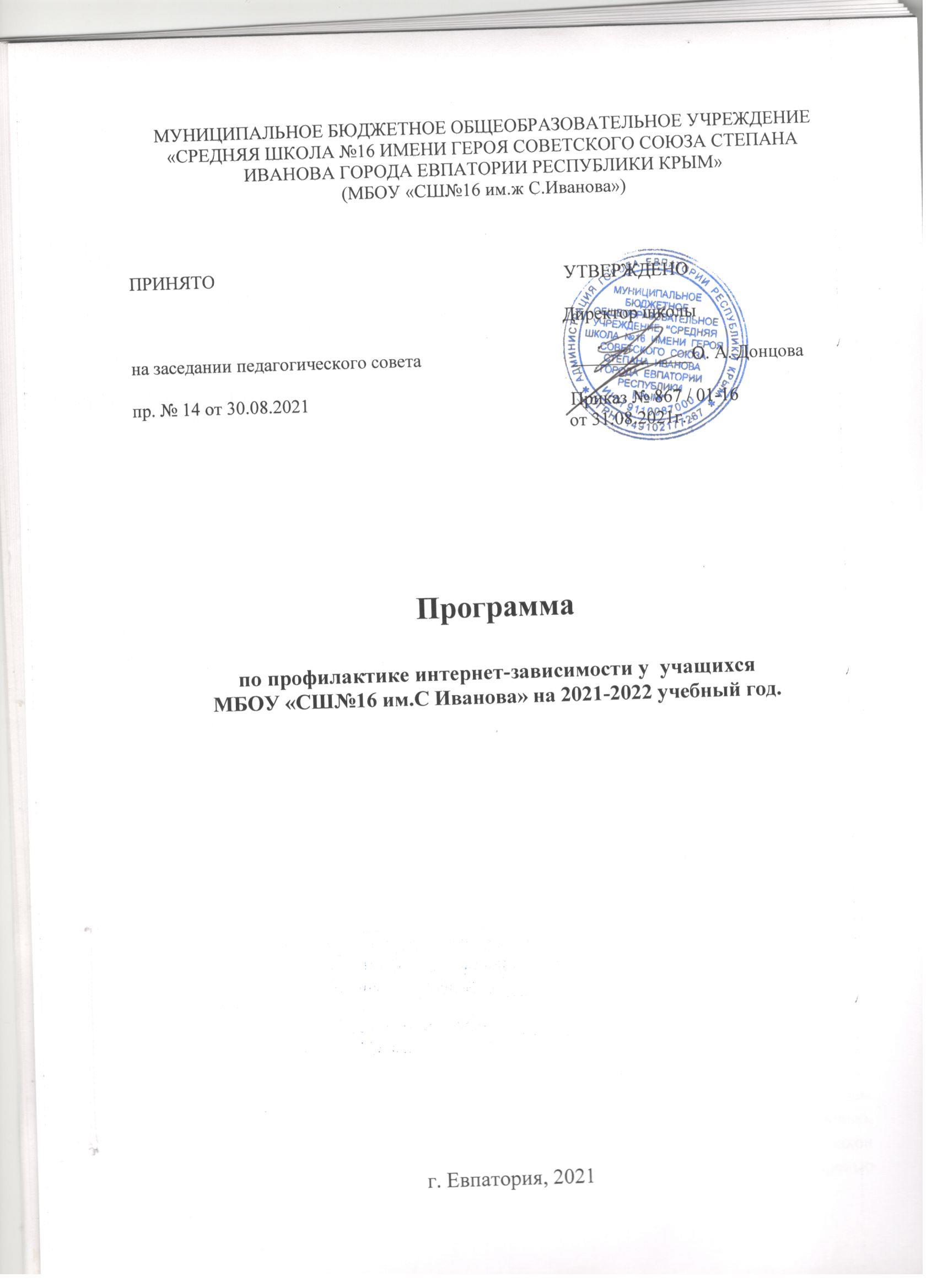 ПОЯСНИТЕЛЬНАЯ ЗАПИСКАВ настоящее время Интернет стал неотъемлемой частью нашей повседневной жизни. Использование Интернета в образовательных учреждениях и дома расширяет информационное образовательное пространство обучающего и позволяет повысить эффективность обучения. Доступ учащихся к информационным ресурсам сети Интернет дает возможность школьникам пользоваться основным и дополнительным учебным материалом, необходимым для обучения в школе, выполнять домашние задания, самостоятельного обучаться. Благодаря таким ресурсам у школьников появляется возможность узнавать о проводимых олимпиадах, конкурсах, и принимать в них активное участие. Использования Интернета в работе с детьми и собственно в работе школы достаточно обширно: это использование электронной почты; поиск в сети нужной информации; создание собственных школьных веб-страниц; рассылка и/или съем материалов (нормативных документов, информации о семинарах и конкурсах и т.п.); обмен опытом; ответы на типичные вопросы; получение ("скачивание") небольших обучающих программ по разным предметам; совместные проекты школьников (и учителей) разных школ.Однако использование Интернета в образовательной деятельности таит в себе много опасностей. Очень важно, чтобы во всех школах был безопасный Интернет. По статистическим данным на сегодняшний день в России насчитывается от 8 до10 млн. интернет-пользователей в возрасте до 14 лет. Две трети детей выходят в глобальную сеть самостоятельно, без присмотра родителей и педагогов. Примерно 40% школьников посещают веб-страницы нежелательного и запрещенного содержания. Не секрет, что у многих развивается интернет-зависимость и игромания.Отказываться от информационных технологий бессмысленно, но бесконтрольный доступ к Интернету может привести к:•          киберзависимости,•         заражению вредоносными программами при скачивании файлов,•          нарушению нормального развития ребенка,•          неправильному формированию нравственных ценностей,•         знакомству с человеком с недобрыми намерениями.Согласно российскому законодательству информационная безопасность детей – это состояние защищенности детей, при котором отсутствует риск, связанный с причинением информацией, в том числе распространяемой в сети Интернет, вреда их здоровью, физическому, психическому, духовному и нравственному развитию (Федеральный закон от 29.1.2010 № 436-ФЗ "О защите детей от информации, причиняющей вред их здоровью и развитию")Сегодня проблема информационной безопасности школьников стала актуальной. Надо с первого знакомства с информационными технологиями разъяснятьребенку, как ему вести себя в информационном пространстве. Важно, чтобы взрослые, и дети понимали, что в информационном пространстве есть свои плюсы и минусы, есть плохое и хорошее. Необходимо научить детей извлекать из ресурсов только лучшее и безопасное, делать осознанный и грамотный выбор. Необходимо обсуждать с детьми все вопросы, которые возникают у них при использовании Интернет. Чем больше взрослые будут знать о том, как дети используют Интернет, тем проще определить и объяснить, что является приемлемым и безопасным.Для преодоления негативного воздействия сети Интернет школа должна проводить целенаправленную воспитательную работу с педагогическим коллективом, учащимися, родителями.Цель программы: формирование безопасной информационной образовательной среды школы, обеспечение информационной безопасности учащихся, использующих Интернет в образовании и пропаганда безопасного поведения в сети Интернет.Задачипрограммы :•      организация технического контроля безопасности•      подготовка учителя (классного руководителя) к использованию образовательных ресурсов Интернета;•      создание педагогических условий обеспечения информационной безопасности учащихся, использующих Интернет в образовании.•      разъяснительная работа среди обучающихся и их родителей;•      информационная обеспеченностьМеханизм реализации программыБезопасность детей одна из главных задач цивилизованного общества, поэтому обеспечивать безопасность детей в Интернете должны все, кто причастен к этому обществу.С подключением доступа к сети Интернет в школе проведены следующие организационные мероприятия:В школе разработаны и утверждены:•       РЕГЛАМЕНТ по работе учителей и школьников в сети Интернет•       ПРАВИЛА использования сети Интернет•       ИНСТРУКЦИЯ пользователя по безопасной работе в сети Интернет.•       ИНСТРУКЦИЯ для сотрудников о порядке действий при осуществлении контроля за использованиемучащимися муниципального общеобразовательного учреждения сети Интернет.Контроль использования учащимися сети Интернет осуществляется с помощью программно-технических средств и визуального контроля. Доступ к сети Интернет разрешается только на практических занятиях, связанных с работой в сети Интернет.Контроль за учащимися сети Интернет осуществляют во время проведения занятий - преподаватель, проводящий занятие.Для решения вопросов безопасности Интернета в школе организован технический контроль, ведется профилактическая работа с обучающими и их родителями, доступны информационные ресурсы для всех участников образовательного процесса.Перспективы дальнейшей работы школы по созданию Интернет-пространства для участников образовательного процессаФормирование информационной культуры и безопасности - процесс длительный и сложный, но важный и необходимый. Интернет может быть и всемирной энциклопедией, объединяющей информационные ресурсы во всем мире. Задача взрослых (педагогов, родителей) - формирование разносторонней интеллектуальной личности, высокий нравственный уровень которой будет гарантией ее информационной безопасности. А для этого необходимо повышать квалификацию педагогов по вопросам информационной безопасности, чтобы уметь оперативно ориентироваться и ориентировать детей по безопасному поведению в Интернете. Регулярно проводить родительский всеобуч по вопросам кибербезопасности и работать не вдогонку, а на опережение.Ожидаемые результаты реализации программыПросветительско-профилактическая деятельностьРабота с классными руководителями, учителями-предметникамиРабота с родителямиПравовое просвещение родителейРабота с учащимисяРабота с учащимисяРабота с учащимисяРабота с учащимися№Содержание работыСрокиОтветственные1.Изучение нормативных документов по профилактике наркомании, алкоголизма, табакокуренияВ течение годаЗам. дир. по ВР.,кл. руков., социал. педагог, педагог-психолог2.Организация взаимодействия администрации школы с ОПДН, ЕЦССДМВ течение годаЗам. дир. по ВР.,3.Выявление и реабилитация несовершеннолетних и их семей, попавших в зону рискав течение уч. годаклассные руководителипсихологсоц. педагог4.Исследования социального статуса семей учащихся. Составление социологической картысентябрьклассные руководители 5.Проведение с детьми «группы риска» воспитательных бесед:1-4 классы«Какие опасности таит в себе сеть интернет»Видео фильм «Как устроен интернет»Ролевая игра «Влияние интернета на психологическое и физическое здоровье»Видео ролик «Хороший интернет»Видео ролик «Безопасные знакомства в сети»»Мультик Фиксики-интернет»Инсценировка «Влияние интернета на твоё здоровье»Видео ролик «Безопасный интернет»Сентябрь, октябрьНоябрь, декабрьЯнварь, февральМарт, апрельмайсоциал. педагог, педагог-психолог5.5-6 классы«Как себя обезопасить в сети интернет»«Воспитание культуры безопасного использование интернета»«Правила  безопасности в сети Интернет»«Подводные камни интернета»«Интернет – друг или враг?»«Формирование культуры, этичного и безопасного использование интернета»«Тёмная сторона интернета. Снюсы»«Чем опасен интернет»Сентябрь, октябрьНоябрь, декабрьЯнварь, февральМарт, апрельмайсоциал. педагог, педагог-психолог5.«Советы по безопасному использованию нтернета» «Осторожно, опасные знакомства в сети интернет»;«Опасности, которые нас подстерегают в интернете»«Всемирная паутина и как не попасть под его влияние»«Осторожно – группы смерти»«Мир интернета, как избежать зависимости»«Положительные стороны интернета»«Снюс – опасность кроется в интернет-пространстве»«Как обезопасить себя во всемирной паутине»Сентябрь, октябрьНоябрь, декабрьЯнварь, февральМарт, апрельмайсоциал. педагог, педагог-психолог5.9 классы«Интернет – мой мир!»«Моя профессия – интернет!»«Всемирная паутина и его роль в образовании старшеклассников»«Влияние интернета на здоровье подростков»«Влияние интернет-зависимости на здоровье подростка»«Тёмная сторона интернета. Снюсы»«Интернет и его капканы»;«Виртуальные друзья и Я»;«Интернет в моей семье»;«Интернет и война поколений»;Сентябрь, октябрьНоябрь, декабрьЯнварь, февральМарт, апрельмайсоциал. педагог, педагог-психолог10 – 11 классы«Интернет среди нас»;«Я и мои виртуальные друзья»;«Интернет в моей семье»;«Мой Интернет»;«Тёмная сторона интернета. Снюсы»«Интернет и природа»;«Как себя обезопасить»«Внимание! Вертуальные мошенники»«Я умею быть осторожным или как не попасть на крючок в сети»Сентябрь, октябрьНоябрь, декабрьЯнварь, февральМарт, апрельмайсоциал. педагог, педагог-психолог7.Проведение с детьми «группы риска» индивидуальных и групповых занятий по предупреждению интернет-зависимостиВ течение уч. годаСоциальный педагог, педагог- психолог8.Проведение занятий на тему «профилактика интернет-зависимости» в 9 - 11 классах.В течение уч. годаУчитель биологии10.Мероприятия направленные на профилактику интернет-зависимости среди учащихсяВ течение уч. годаВрач - нарколог11.Анкетирование учащихся 7-9 кл «Отношение подростка к пагубным привычкам».мартСоциальный педагог12Психологическая диагностика «Выявление компьютерной зависимости у учащихся»«Тест на интернет-зависимости»«Тест на выявление – игровой зависимости (Таккера)»«Тест для определения игровой зависимости»«Игровая наркомания» ОктябрьапрельПедагог-психолог13Тренинги с подростками и их родителями по профилактике интернет зависимости (8-11 классы)В течение учебного годаПедагог-психологМетодические объединения классных руководителейМетодические объединения классных руководителейМетодические объединения классных руководителейНачальная школаНачальная школаНачальная школа1.«Взаимосвязь учебной деятельности и статуса личности в группе младших школьников».«Дети с девиантным поведением. Особенности работы классного руководителя» . «Влияние стилей взаимоотношения в семье на проявление агрессивности младших школьников».«Интернет риски у детей младшего школьного возраста»    «Повышение учебной мотивации младших школьников»«Школа и семья: аспекты взаимодействия»  НоябрьЯнварьАпрельЗам по ВР, педагог-психолог, социальный педагог, руководитель МОСредняя школаСредняя школаСредняя школа2.«Гендерные особенности девиантного поведения детей подросткового возраста».«Буллинг в подростковой среде»       «Влияние интернет-технологий на психическое развитие подростка»«Профилактика возникновения проблемных ситуаций в жизни ребенка»«Психологические особенности проявления агрессии у подростков с разным статусным положением в группе».«Семья социально-опасного положения.  ОктябрьЯнварь            МартЗам по ВР, педагог-психолог, социальный педагог, руководитель МОСтаршая школаСтаршая школаСтаршая школа3. «Влияние акцентуаций характера на учебную мотивацию старшеклассников».«Методы работы классного руководителя в профилактике правонарушений и преступлений несовершеннолетних»«Гендерные особенности профессионального самоопределения старшеклассников».«Школьные стрелки – как разновидность массовых убийств»  «Профилактика психологического насилия в отношении старшеклассников в образовательном учреждении».«Профилактика девиаций в поведении несовершеннолетних- алкоголизма, табакокурения, преступности»Октябрь            Январь МартМайЗам по ВР, педагог-психолог, социальный педагог, руководитель МО1.2.3Семинар – практикум: Семинар для классных руководителей«Выработка мер по профилактике деструктивного поведения учащихся».Педагогический совет: «Инновационные формы работы с родителями  в условиях модернизации образовательного процесса».Семинар для педагогов:«Повышение эффективности работы педагогов через профилактику  и коррекцию психического и физического истощения».«Своевременное сообщение в администрацию школы КДН, ОПДН, УО о фактах насилия над ребёнком со стороны родителей и других взрослыхДекабрьноябрьмартЗам по ВР, педагог-психолог, социальный педагог, руководитель МО9.Организация участия классных руководителей в социальной жизни детей через рейды, составление социальных паспортов, составление актов ЖБУ.СентябрьфевральСоциал. педагог,Кл. руков.Психолого – педагогический лекторийПсихолого – педагогический лекторийПсихолого – педагогический лекторийНачальная школаНачальная школаНачальная школа1Я хороший родитель! Способы разрешения конфликтов с ребенком»«Особенности мыслительной деятельности младших школьников. Значение семьи в её развитии»«Эмоциональный мир ребёнка. Его значение и пути развития»«Подготовка ребенка к переходу в среднее звено, а также начало кризиса младшего подростка»СентябрьНоябрьЯнварьАпрельПедагог-психологСредняя школаСредняя школаСредняя школа2«Психологические особенности подростков»«Проблемы общения и их значение в жизни школьника»«Профилактика бытового насилия в семье»           «Роль семьи в развитии моральных качеств подростка»      СентябрьНоябрьЯнварьАпрельПедагог-психологСтаршая школаСтаршая школаСтаршая школа3«Куда пойти учиться? Учебные заведения Крыма»«Профилактика суицида. Алгоритм бесконфликтного общения с ребенком»«Профилактика экзаменационного стресса у выпускников»«Помощь ребенку в профессиональном самоопределении»СентябрьНоябрьЯнварьАпрельПедагог-психологНачальная школаНачальная школаНачальная школаНачальная школа1«Важность организации детского досуга»«Причины и последствия детской агрессии»  «Профилактика жестокого обращения с детьми в семье»«Профилактика игровой и Интернет-зависимости среди младших  школьников»Сотрудник полиции:«Семейный Кодекс. Глава 12. Права и обязанности родителей» «Роль семьи в профилактике и  предупреждении  правонарушений»  «Ответственность за нарушение правил ПДД»   «Последствия самовольного ухода детей  из школы»   СентябрьНоябрьЯнварьАпрельСентябрьНоябрьЯнварьАпрельСоциальный педагог, Зам по ВРСредняя школаСредняя школаСредняя школа2«Контроль со стороны родителей за выходом детей на Интернет сайты, склоняющие их к суицидальным попыткам»«Авторитет родителей. Из чего он складывается» «Воспитание культуры поведения несовершеннолетних в общественных местах».«Жизненные цели подростков. Профилактика подростковой агрессии».Сотрудник полиции:«Права и обязанности родителей. (Кодекс об административных правонарушениях, №195-ФЗ (ст. 5.35 КоАП РФ).          «Причины употребления  детьми наркотических средств. Первые признаки употребления»            «Профилактика правонарушений, бродяжничества, беспризорности. Ранняя профилактика семейного неблагополучия».              «Необходимость соблюдения норм поведения в ОУ, общественных местах»     СентябрьНоябрьЯнварьАпрельСентябрьНоябрьЯнварьАпрельСоциальный педагог, Зам по ВРСтаршая школаСтаршая школаСтаршая школа3 «Возраст, по достижении которого наступает административная ответственность»«Секретный мир наших детей. Свободное время школьников. Профилактика бродяжничества»«Формирование осознанного отношения несовершеннолетних к здоровому образу жизни»«Особенности старшего школьного возраста. Роль родителей в формировании ценностных ориентаций»Сотрудник полиции:«Ответственность, предусмотренная Семейным кодексом Российской Федерации (ст. 69 Семейного кодекса РФ)»«Профилактика алкоголизма и пьянства в молодёжной среде»   «Терроризм. Ответственность за заведомо ложные сообщения»    «Кодекс об административных правонарушениях»                  СентябрьНоябрьЯнварьАпрельСентябрьНоябрьЯнварьАпрельСоциальный педагог, Зам по ВР4Выявление неблагополучных семей. Составление списков.В течение учебного годаСоциал. педагог, кл. руков.5Рейды по неблагополучным семьям. Составление актов посещения.В течение учебного годаКл. руков.,социал. педагог, педагог- психолог6Знакомство родителей с Федеральным Законом о защите детей от информации, причиняющей вред их здоровью и развитиюВ течение учебного годаСоциальный педагог, педагог - психолог7Заседание Совета профилактикиСогласно плану заседаний Совета профилактикиЗам. дир. по ВРПедагог-психологСоц. педагог8Оформление информационного планшета о получении экстренной психологической помощи по каналу телефона доверия.Сентябрь-ноябрьЗам. дир. по ВРПедагог-психологСоц. педагог